AULA 19 REMOTA - SEQUÊNCIA DE ARTE - DATA: 28/06 A 02/07/2021TEMA: FAZENDO ARTE COM AS MÃOZINHAS.SEGUNDO MARY POLL, EM TRABALHO PUBLICADO NA REVISTA PNAS, OS PRIMEIROS REGISTROS DO CULTIVO DO MILHO DATAM DE HÁ 7.300 ANOS, E FORAM ENCONTRADOS EM PEQUENAS ILHAS PRÓXIMAS AO LITORAL DO MÉXICO, NO GOLFO DO MÉXICO. SEU NOME, DE ORIGEM INDÍGENA CARIBENHA, SIGNIFICA "SUSTENTO DA VIDA" PARA REFORÇAR NOSSO CONHECIMENTO VAMOS ASSISTIR A HISTORIA DO MILHO CANTA POR ( ZiS  Boa Noite | Canção para Crianças). No link abaixo  https://www.youtube.com/watch?v=Z gpJvhIwa8Q AGORA QUE CONHECEMOS UM POUCO DE ONDE VEM O MILHO VAMOS FAZER UMA ATIVIDADE. DESENHE O MILHO USANDO A MÃOZINHA DIREITA. SEGUE O PASSO A PASSO ABAIXO: 1º- PASSO: PEGUE SUA MÃO DIREITA COLOQUE NO MEIO DA FOLHA, AFASTE OS DEDOS COMO SEGUE NO EXEMPLO ABAIXO. 2º- PASSO: CONTORNE SUA MÃO COM LÁPIS DE COR OU CANETINHA. 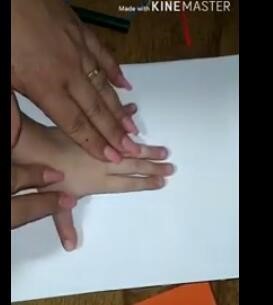 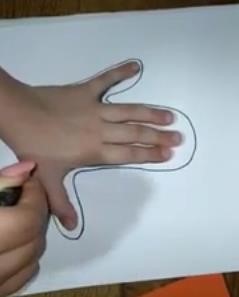 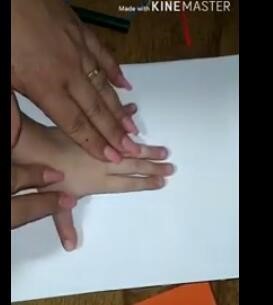 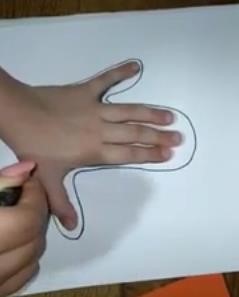 3º - PASSO: COMPLETE O DESENHO, CRIANDO UMA ESPIGA DE MILHO 4º - PASSO: AGORA VOCÊ PODE PINTAR BEM BONITO, PODE COLAR SEMENTES DE MILHO OU DECORAR COMO QUISER, USE SUA IMAGINAÇÃO. 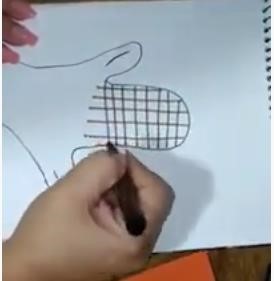 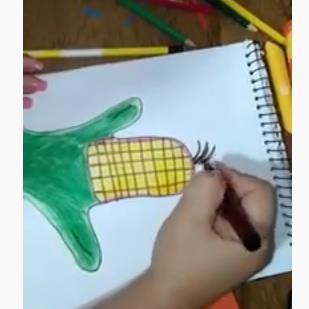 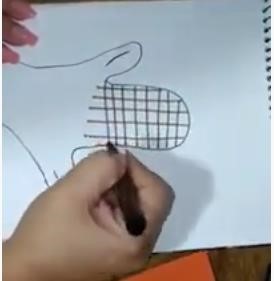 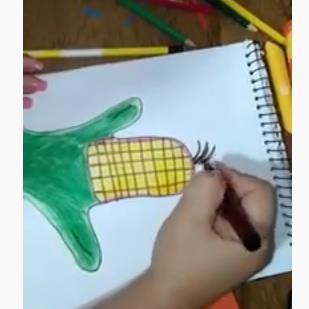 REGISTRE E MANDE NO PARTICULAR DA PROFESSORA: MARLI. Escola Municipal de Educação Básica Augustinho Marcon.Catanduvas, junho/julho de 2021.Diretora: Tatiana Bittencourt Menegat.Assessora Técnica Pedagógica: Maristela Apª. Borella Baraúna.Assessora Técnica Administrativa: Margarete Petter Dutra.Professora: MARLI MONTEIRO DE FREITAS.Aluno(a):......................................................................... Turma:  1º ano.